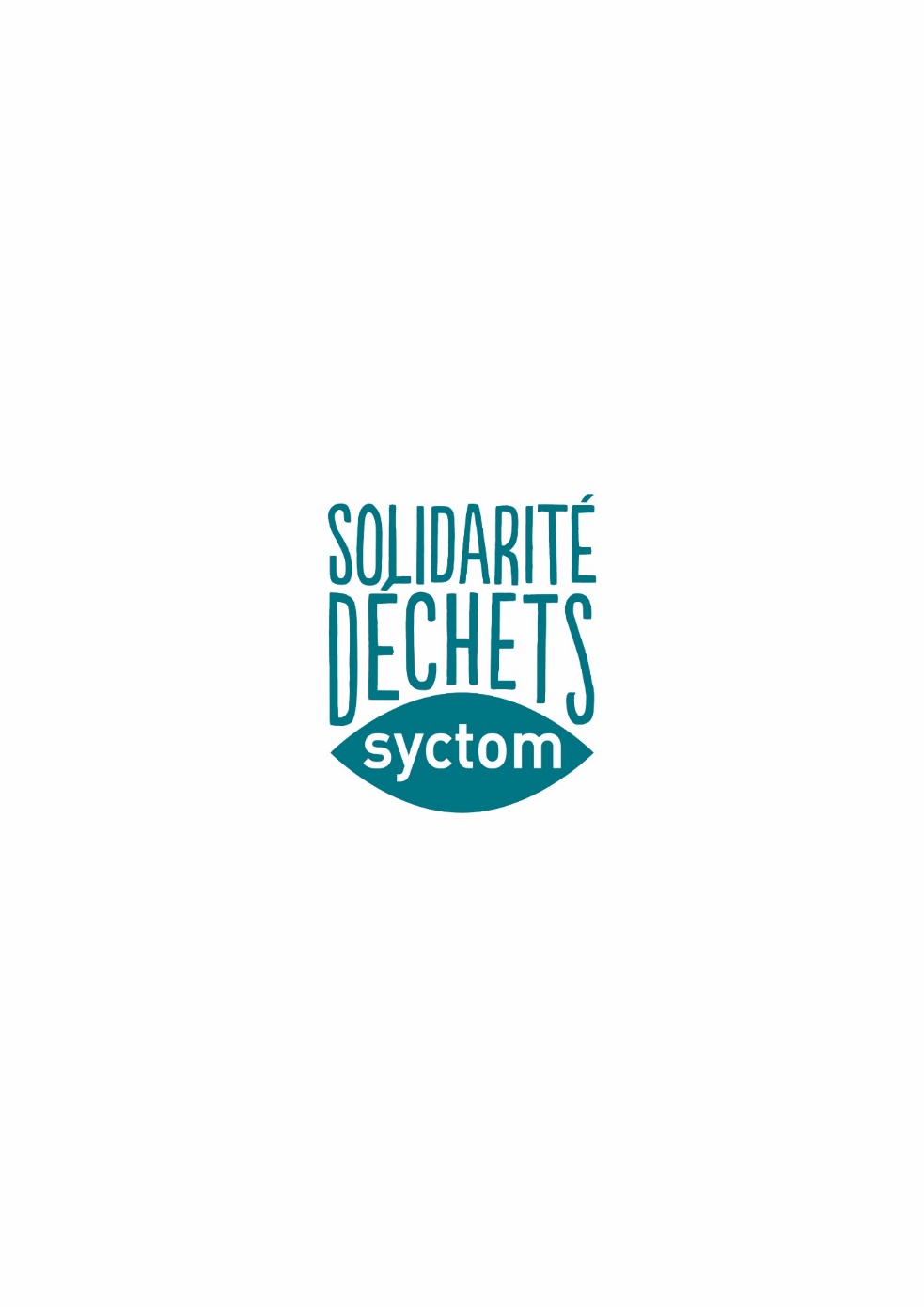 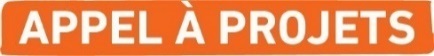 Annexe 6 : fiche(s) de renseignement relative(s) au(x) partenaire(s)Préciser le nombre total de partenaires impliqués dans le projet : …………Merci de remplir une fiche correspondant au modèle ci-dessous pour chaque partenaire.Nom complet de l’organismeAcronymeSi communément utilisé pour désigner l’organisme, sinon /Adresse du siège socialTéléphoneSite internetPersonne de contact pour ce projetIndiquer son adresse mail Nom et prénom du directeurDate de créationStatut JuridiqueJoindre au dossier technique le certificat d’enregistrement ou l’équivalentNom et prénom du présidentListe des membres du CAJoindre liste obligatoirementObjet social de l’organisme partenaireSe référer aux statuts de l’organismePrincipaux domaines d’intervention et public(s) ciblé(s)Nombre de salariésBudget total annuel en eurosPrincipaux donateursAppartenance à des réseaux, des fédérations, collectifs, réseaux, etc.Historique et nature de la coopération avec le partenaireLiens institutionnels :Liens contractuels :Rôle et implication dans la préparation du projet proposéComment ce partenaire a-t-il été impliqué dans la conception de ce projet ?Rôle et implication dans la mise en œuvre du projet proposéComment et à quel niveau intervient ce partenaire dans le projet ?Nature et localisation des activités à mener dans le cadre du projetExpérience(s) similaire(s) dans la mise en œuvre de l’action proposée